Теләче муниципаль районы Кече Кибәхуҗа авыл җирлеге Башкарма комитетының  10.12.2015 ел 15нче номерлы «Муниципаль хезмәтләр күрсәтүнең административ регламентларын раслау турында» карарына үзгәрешләр кертү хакындаТатарстан Республикасы Юстиция министрлыгының 2021 елның 15 гыйнварындагы 11/13-09/111 номерлы, 2021 елның 22 гыйнварындагы 11/13-09/236 номерлы хатларын карап, «Россия Федерациясендә җирле үзидарә оештыруның гомуми принциплары турында» 2003 елның 6 октябрендәге 131-ФЗ номерлы Федераль закон нигезендә,КАРАР БИРӘМ:1. Теләче муниципаль районы Кече Кибәхуҗа авыл җирлеге Башкарма комитетының  10.12.2015 ел 15нче номерлы «Муниципаль хезмәтләр күрсәтүнең административ регламентларын раслау турында» карарына (06.05.2020елның 7 номерлы, 28.10.2020елның 12 номерлы карарлары  редакциясендә) түбәндәге үзгәрешләрне кертергә:1) Агач һәм куаклар кисүгә, кронировкалауга яки утыртуга рөхсәт бирү буенча муниципаль хезмәт күрсәтүнең Административ регламенты:А) 2.6 пунктны түбәндәге эчтәлекле абзац өстәргә:«Салымнар, җыемнар, иминият кертемнәре, пенялар, штрафлар, процентлар түләү буенча Россия Федерациясе законнары нигезендә түләнергә тиешле йөкләмәләрнең булуы яки булмавы турында белешмә (авария хәлләренә бәйле эшләрне башкару очрагында бирелми).».2.9 пунктының икенче абзацын түбәндәге эчтәлекле 4 пунктча белән тулыландырырга:«5) Салымнар, җыемнар, иминият кертемнәре, пенялар, штрафлар, процентлар түләү буенча Россия Федерациясе законнары нигезендә түләнергә тиешле йөкләмәләрнең булуы (авария хәлләренә бәйле эшләрне башкару очрагында бирелми).».2. Әлеге карарны гамәлдәге законнар нигезендә бастырып чыгарырга.3. Әлеге карарның үтәлешен контрольдә тотуны үз өстемдә калдырам.Кече Кибәхуҗа авыл җирлегеБашкарма комитетыҗитәкчесе 	                                                                                                И.Г.Заһидуллин                                                                            						    РЕСПУБЛИКА ТАТАРСТАНИСПОЛНИТЕЛЬНЫЙ КОМИТЕТ МАЛОКИБЯКОЗИНСКОГО СЕЛЬСКОГО ПОСЕЛЕНИЯТЮЛЯЧИНСКОГОМУНИЦИПАЛЬНОГО РАЙОНАул. Малая, 10, село Малые Кибя-Кози, 422080тел. (факс): (884360) 56-2-49 E-mail: Mbiz.Tul @tatar.ru 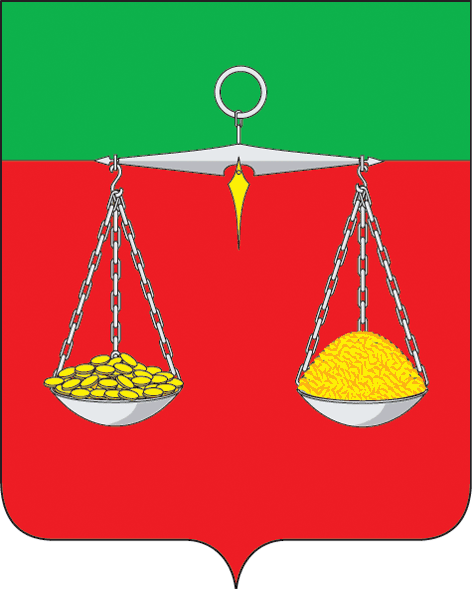    ТАТАРСТАН РЕСПУБЛИКАСЫТЕЛӘЧЕ МУНИЦИПАЛЬ РАЙОНЫ КЕЧЕ КИБӘХУҖА АВЫЛ ҖИРЛЕГЕНЕҢ БАШКАРМА КОМИТЕТЫКече урам, 10, Кече Кибәхуҗа авылы, 422080тел. (факс): (884360) 56-2-49       E-mail: Mbiz.Tul @tatar.ru                                  ОКПО 94318079  ОГРН 1061675010451  ИНН/КПП 1619004429/161901001                                  ОКПО 94318079  ОГРН 1061675010451  ИНН/КПП 1619004429/161901001                                  ОКПО 94318079  ОГРН 1061675010451  ИНН/КПП 1619004429/161901001ПОСТАНОВЛЕНИЕ                                                                                                                КАРАР№4                                                                                                                           29 гыйнвар  2021елПОСТАНОВЛЕНИЕ                                                                                                                КАРАР№4                                                                                                                           29 гыйнвар  2021елПОСТАНОВЛЕНИЕ                                                                                                                КАРАР№4                                                                                                                           29 гыйнвар  2021ел